Publicado en Madrid el 03/03/2020 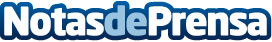 Ponte Amarillo crea caricaturas de los Simpson a partir de una fotoEl equipo de expertos ilustradores de Ponte Amarillo diseñan, gracias a una o varias fotos, originales escenas de los Simpson en las que el cliente es el protagonista. En solo tres sencillos pasos, cualquiera puede "ponerse amarillo" y formar parte de la familia más divertida de la televisiónDatos de contacto:Jaime985270129Nota de prensa publicada en: https://www.notasdeprensa.es/ponte-amarillo-crea-caricaturas-de-los-simpson Categorias: Nacional Fotografía Artes Visuales Marketing Entretenimiento Emprendedores E-Commerce http://www.notasdeprensa.es